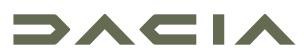 TISKOVÁ ZPRÁVA19/02/2024MODELY SANDERO, SANDERO STEPWAY A JOGGER V ROCE 2024Úspěšný příběh modelů Sandero, Sandero Stepway a Jogger pokračuje!Tyto modely využívají povinného přechodu na regulační výbavu GSR2, aby svým zákazníkům přinesly novinky navíc a pohodlí díky modernizaci designu a obsahu produktové nabídky.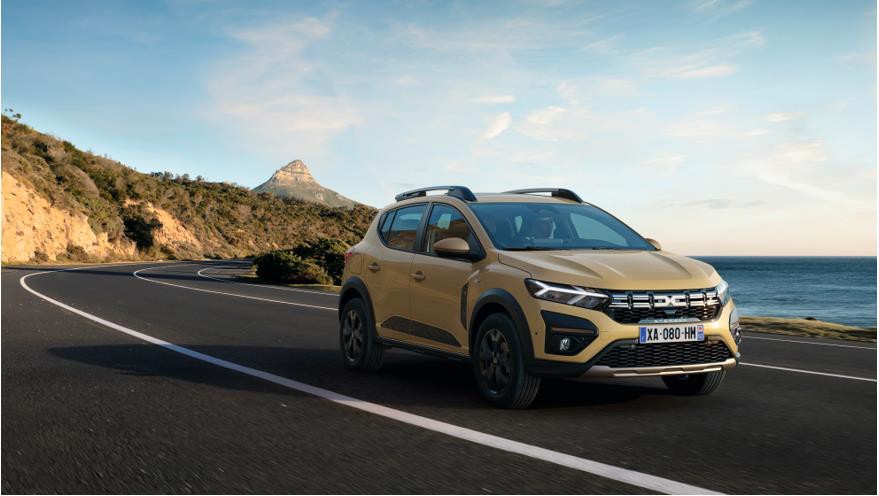 SUCCESS STORY V KOSTCESandero, vedoucí model v retailovém prodeji od roku 2017 a 2. místo v evropském prodeji ve všech prodejních kanálech v roce 2023, 3 miliony prodaných kusů od roku 2008.Verze Sandero Stepway tvoří dvě třetiny výrobní řady Sandero.Jogger překročil hranici 100 000 prodaných kusů a vede retailový prodej segmentu C (bez SUV) v Evropě. Verze HYBRID 140 tvoří čtvrtinu mixu.GSR2: GLOBÁLNÍ BEZPEČNOSTNÍ PŘEDPIS N°2Nejnovější globální bezpečnostní předpis stanoví nové požadavky na bezpečnost vozidel v Evropské unii. GSR2 zahrnujepravidla, jejichž cílem je zvýšit bezpečnost na silnicích pro všechny, tedy i pro chodce a cyklisty. V rámci změn v GSR2 se od července 2024 stává povinnou určitá bezpečnostní výbava.Celá modelová řada Dacia bude odpovídat novému nařízení. Objednávky modelů Sandero, Sandero Stepway a Jogger budou otevřeny v průběhu měsíce dubna 2024.ZMĚNY V DESIGNU A OBSAHU PRODUKTUModely pro rok 2024 budou odpovídat normě GSR2.Více designuNové disky kol z lehkých slitin v designu Atara Flexwheels na modelech Sandero Sandaero Stepway a Jogger a zcela nové disky kol z lehkých slitin v designu Randia a Randia Dark s diamantovým efektem na vybraných modelech.Nové barevné provedení: nový metalický lak béžová Safari se stává exkluzivní barvou pro Sandero Stepway, díky níž je tento model ještě více spojen s outdoorovým prostředím. Metalický lak Šedá Shiste, dříve vyhrazená pro model Jogger, a metalický lakzelená Cèdre, symbolizující výbavu Extreme.Jogger HYBRID 140 je vybaven zcela novým 7palcovým přístrojovým štítem, který byl poprvé k vidění u zcela nového modelu Duster a který přináší modernější vzhled a více informací pro řidiče.Nová samolepka: Jogger a Sandero Stepway Expression jsou vybaveny novou samolepkou na obou předních dveřích pod bočními zrcátky. Nálepka obsahuje znak Dacia Link a GPS souřadnice odpovídající poloze ikonické rumunské silnice Transfagarașan.Více bezpečnostiV celé modelové řadě, počínaje výbavou Essential, byla zavedena nová bezpečnostní výbava, která splňuje nové požadavky GSR2:Záznamové zařízení dat o událostech (nehodách)Alkoholový imobilizér s predispozicíRozpoznávání dopravních značek s upozorněním na rychlostSystém varování před opuštěním jízdního pruhuAsistent pro jízdu v jízdním pruhuUpozornění na únavu řidičeZadní parkovací senzoryDešťový a světelný senzorPokročilý systém nouzového brzdění (chodci a cyklisté)Signál nouzového zastaveníTlačítko na přístrojové desce "Moje bezpečnost" umožňuje řidiči deaktivovat některé systémy ADAS během jízdy a při každém nastartování vozidla.Kromě toho je celá modelová řada vybavena nálepkou Rescue QR Code, která zůstává zřetelně viditelná na čelním a zadním skle. Po naskenování pomocí speciální aplikace umožňuje přístup k informační brožuře Dacia Rescue. Hasiči tak získají veškeré informace, které potřebují k bezpečnému a rychlému zásahu v případě nouze, a ušetří tak cenné minuty.Více komfortuPort USB-C v přední částiPort USB-C vzadu, pokud je k dispozici paket Comfort Pack (v závislosti na zemi)Manuální klimatizace od verze Essential u vozu JoggerVíce efektivníNová praktická příručkaPo odstranění všech chromovaných designových prvků vozu a nepoužití pravé přírodní kůže v interiéru se u modelů 2024 zvyšuje snaha o udržitelnost. Stručná uživatelská příručka na 32 stranách popisuje všechny nejnovější hlavní funkce vozu a doplňuje tradiční uživatelskou příručku (~400 stran). Zákazníci mají snadný přístup k podrobným digitálním verzím prostřednictvím QR kódu, který obsažen v uživatelské příručce nebo prostřednictvím aplikace My Dacia. Papírovou verzi podrobné příručky si mohou objednat také prostřednictvím sítě Dacia.Nová funkce E-SAVE u vozu Jogger HYBRID 140Pomocí této nové funkce lze nastavit cílovou úroveň nabití trakční baterie (~70 %), aby bylo možné ušetřit dostatek energie na pozdější část cesty. Pokud řidiči vědí, že je čekají specifické jízdní podmínky (stoupání), mohou režim aktivovat několik kilometrů předem (<5 km) a deaktivovat jej, jakmile strmé stoupání skončí. Řidiči se tak aktivně rozhodnou aktivovat režim E-SAVE; ten se sám vypne při každém opětovném nastartování motoru.KONTAKTJitka SKALIČKOVÁPR manager, Renault Česká republika, a.s.jitka.skalickova@renault.cz tel: +420 602 275 168www.media.renault.cz www.dacia.czO ZNAČCE DACIAZnačka Dacia, která byla založena v roce 1968 a v roce 2004 ji skupina Renault znovu uvedla na trh v Evropě a v oblasti Středozemního moře, vždy nabízela vozy s nejlepším poměrem ceny a výkonu a neustále měnila definice toho, co je podstatné. Dacia je převratnou značkou, která navrhuje vozy, jež jsou jednoduché, všestranné, spolehlivé a odpovídají potřebám zákazníků. Modely Dacia se staly měřítkem trhu: Sandero, od roku 2017 vůz č. 1 prodaný soukromým zákazníkům v Evropě; Duster, od roku 2018 na stupních vítězů mezi SUV prodanými soukromým zákazníkům v Evropě; Spring, již druhým rokem elektromobil č. 3 prodaný soukromým zákazníkům v Evropě; Jogger, poprvé vůz č. 1 v segmentu C bez SUV prodaný soukromým zákazníkům v Evropě. Dacia, která je přítomna ve 44 zemích, prodala od roku 2004 více než 8 milionů vozů.